Levels 2-5Send a photo or draw a picture of you dressed up in your scariest Halloween costume! Label the clothes you are wearing and the scary things.Example: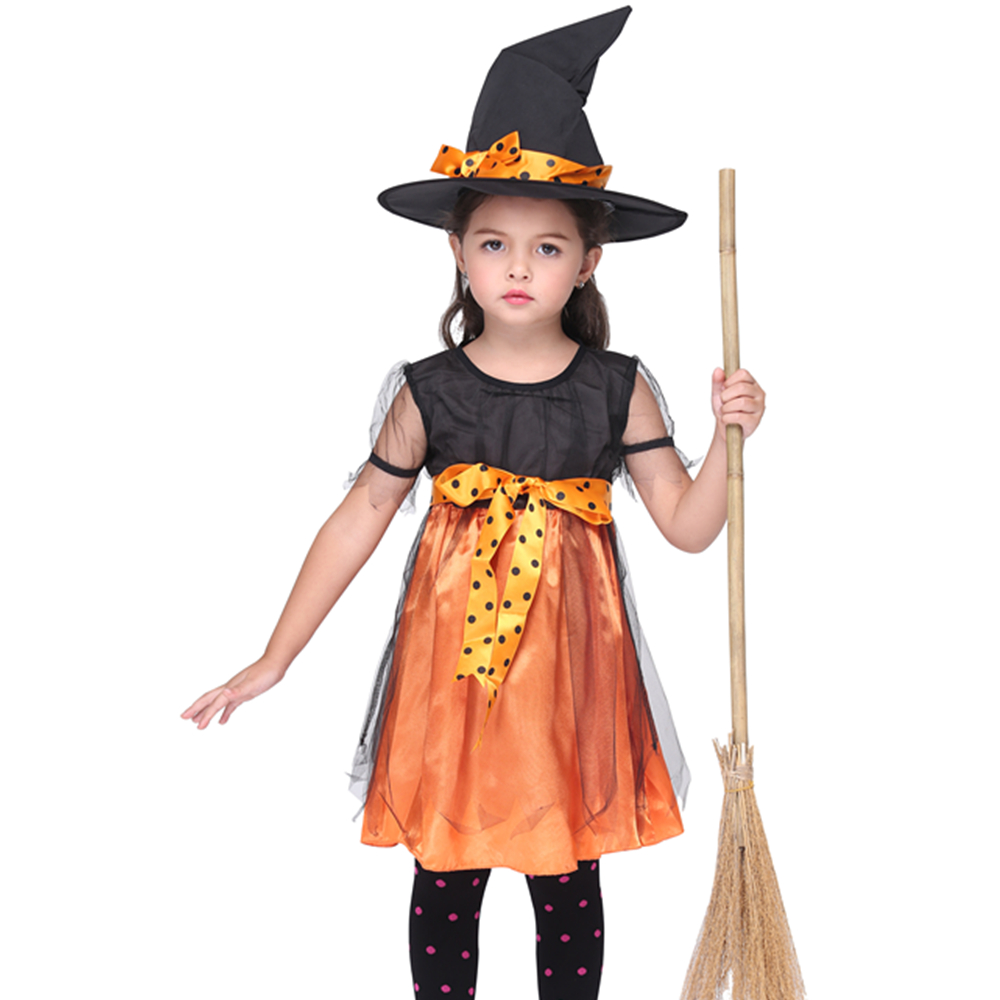 Write your name, your class and your school!